                                          TÜRKİYE ATLETİZM FEDERASYONU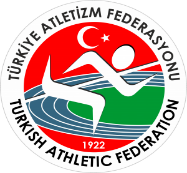                                     2017 FAALİYET SEZONU                                    OLİMPİK DENEME YARIŞMALARI STATÜSÜGENEL KONULAR 	Yarışmalar, TAF Yarışma Talimatına, IAAF yarışma kurallarına ve bu statüde belirtilen özel hükümlere uygun olarak organize edilecektir.Yarışmalara yıldızlar, gençler ve büyükler kategorisinde aşağıda doğum tarihleri belirtilen sporcular katılabilir. 2004 doğumlu ve daha küçükler yarışmalara katılamaz.Sporcular yarışmalara 2017 yılı vizeli lisansları ile katılacaklardır. Kulüp ya da ferdi lisansını ibraz edemeyen sporcular yarışmaya alınmayacaktır. Lisansını ibraz edemeyen hiçbir sporcunun protestolu yarışmasına izin verilmeyecektir.Yarışmalar, yabancı uyruklu sporcuların da katılımına açıktır. Yabancı uyruklu sporcular, kayıt esnasında pasaportlarını ibraz edeceklerdir.Bir sporcu en fazla üç (2) branşta yarışabilecektir.  Kayıtlı olduğu branşa katılmayan sporcu, kayıtlı olduğu sonraki branşlarda yarışma hakkını kaybeder. Ancak, geçerli sebeplerle (doktor raporu, vs.) yarışa katılamamış sporcuların durumu hakkında kararı teknik delege verecektir. Aynı tarihte yapılmakta olan Yıldız Kulüpler Ligi yarışmalarına katılan sporcular belirtilen branşlarda yarışmak istedikleri takdir de yarışmaya katılabilirler.Yarışmaların kayıtları, 11 Mayıs 2017 saat: 17:00’e kadar https://goo.gl/forms/QfZs0w9eLHem9cc33   link üzerinden yapılacaktır. Bilgilerin eksiksiz ve doğru derecelerin yazılması gerekmektedir. Büyük harflerle doldurulmalıdır. Yanlış bildirimde bulunan kişiler hakkında gerekli işlemler yapılacaktır. Teknik Toplantıda teyit edilmeyen kayıtlar iptal edilecektir. Bu nedenle Teknik Toplantıya katılmak zorunludur. Teknik Toplantı sırasında yeni kayıt yapılmayacak, varsa, gönderilmiş olan liste üzerinde zorunlu değişiklikler işlenecektir.Yarışmalara katılacak sporcu, temsilci ve antrenörlerin, Gençlik Hizmetleri ve Spor İl Müdürlüklerinden alacakları tasdikli kafile listelerini yarışma teknik delegesine teknik toplantıda vermeleri gerekmektedir. Her, Gençlik Hizmetleri ve Spor İl Müdürlüğü tek kafile listesi düzenleyecek, silinti, kazıntı ve isim ilavesi yapılmış listeler kabul edilmeyecektir. TEKNİK KONULARYarışmalarda çağrı odası uygulaması yapılacaktır. Sporcular çağrı odasına yarışma saatinden 20 dakika önce alınacaklardır.Katılacak sporcuların göğüs numaraları Türkiye Atletizm Federasyonu tarafından sağlanacaktır. Engelli Koşularda Uygulanan ÖlçülerYILDIZLARGENÇLER- BÜYÜKLEROLİMPİK DENEME YARIŞMA BRANŞLARIMALİ KONULAROlimpik Deneme Yarışma Statüsünde yer alan harcırah derecelerini geçen sporcuların harcırahları, Türkiye Atletizm Federasyonu Başkanlığı tarafından ödenecektir.Yarışmaya katılacak bütün sporcular, temsilci ve antrenörler Gençlik Hizmetleri ve Spor İl Müdürlüğüne müracaat ederek İl Müdürlükleri tarafından imzalı tek kafile listesi ile yarışma yerine geleceklerdir. Alacakları onaylı isim listelerinin bir kopyasını Federasyon Görevlisine (Mutemedine) vermeleri gerekmektedir. (Silinti, kazıntı ve isim ilavesi yapılmış listeler kabul edilmeyecektir).İl Müdürlükleri tarafından onaylanan yarışmalara katılacak sporcu listelerinden; 		1 - 3 sporcusu barajı geçen ilin		              :1 Antrenörüne, 		4 - 6 sporcusu barajı geçen ilin		              :1 Antrenör, 1 Temsilcisine 		7 - 9 sporcusu barajı geçen ilin		              :2 Antrenör, 1 Temsilcisine		10 - 12 sporcusu barajı geçen ilin 	              :3 Antrenör, 1 Temsilcisine		13 - 15 sporcusu barajı geçen ilin	              :4 Antrenör, 1 Temsilcisine		16 - 18 sporcusu barajı geçen ilin	              :5 Antrenör, 1 Temsilcisine		19 - 21 sporcusu barajı geçen ilin	              :6 Antrenör, 1 Temsilcisine			22 ve daha fazla sporcusu barajı geçen ilin          :7 Antrenör, 1 Temsilcisine			yolluk ve yevmiyeleri Türkiye Atletizm Federasyonu tarafından ödenecektir.Harcırah ödemesinde sporcuların ikamet ettikleri iller dikkate alınacak olup, sezon içinde ikametlerini gerçeğe uygun olmayan, değişik illerden beyan eden sporcular hakkında disiplin soruşturması açılacaktır.Yarışmaya iştirak edecek kafilelere yapılacak otobüs ödemelerinde Federasyonumuzun illerden istemiş olduğu uygulamadaki en son rayiç bedelleri dikkate alınacaktır.Harcırah baraj derecelerini geçemeyen sporcular ile antrenör ve temsilcilerin kanuni harcırahları Gençlik Hizmetleri ve Spor Genel Müdürlüğünün 07.06.2007 tarih ve 2461 sayılı genelgenin (5). maddesi, (c) bendi doğrultusunda bağlı bulundukları Gençlik Hizmetleri ve Spor İl Müdürlüklerinin bütçe imkanları dahilinde (Resmi yarışma sonuçlarını Gençlik Hizmetleri ve Spor İl Müdürlüklerine teslim etmeleri kaydı ile) ödenebilecektir.Yarışma mahalline 800km ve daha uzak mesafeden katılan kafilelere 1 yevmiye fazladan ödenecektir.HÜKÜM BULUNMAYAN HALLER Türkiye Atletizm Federasyonu tarafından organize edilen yarışmaların tüm sorumluluğu, Yarışma Statüsünün yayımlandığı andan itibaren Türkiye Atletizm Federasyonu Başkanlığı tarafından görevlendirilen Teknik Delegededir. Yarışma statüsü ile ilgili anlaşılmayan konular ve yarışmalar sırasında meydana gelen tüm teknik konulardaki anlaşmazlıklar Teknik Delege tarafından çözümlenecektir.Yarışma statüsü dışında kalan hususlarla ilgili TAF talimatları geçerlidir.TAF talimatlarında hükmü bulunmayan hallerde TAF Yönetim Kurulu kararı geçerlidir.TEKNİK DELEGE:Teknik Delege	:  Mustafa AKYAVAŞTelefon no.	:  0544 652 99 75              E-posta adresi	:                                                         YILDIZLAR (U18) HARCIRAH BARAJ DERECELERİGENÇLER (U20) HARCIRAH BARAJ DERECELERİBÜYÜKLER HARCIRAH BARAJ DERECELERİYARIŞMA YERİBURSAYARIŞMA TARİHİ13-14 Mayıs 2017TEKNİK TOPLANTI YERİ VE SAATİ 13 Mayıs 2017  / Saat:10:00 Atletizm Pisti Toplantı SalonuKAYITLAR11 Mayıs 2017 Saat:17:00 https://goo.gl/forms/QfZs0w9eLHem9cc33 Link üzerinden yapılacaktır.KATEGORİDOĞUM TARİHİYILDIZLAR2000-2001GENÇLER1998-1999BÜYÜKLER1997 ve daha büyüklerMESAFEENGEL YÜKSEKLİĞİ1.ENGELENGEL ARASISON ENGELENGEL SAYISIERKEKLER2000m91.4cm211.00m78.00m68.00m18 kuru 5 suluMESAFEENGEL YÜKSEKLİĞİ1.ENGELENGEL ARASISON ENGELENGEL SAYISIKADINLAR3000m St.0,76.2m 28 kuru 7 suluKADINLARKADINLARERKEKLERERKEKLER1. Gün2. Gün1. Gün2. Gün3000m (Y-G-B)3000m Engelli (G-B)2000m Engelli (Y)3000m KIZLARBRANŞLARERKEKLER10:50.003000m9:10.00-2000m Engelli 6:25.00KADINLARBRANŞLARERKEKLER10:42.003000m8:52.0011:28.003000m Engelli-KADINLARKADINLARBRANŞLARBRANŞLARERKEKLERERKEKLER11:00.0011:00.003000m Engelli3000m Engelli--10:30.0010:30.003000m3000m8:40.008:40.00